第２３回日本トライアスロン選手権・審判派遣レポート（写真）スイム会場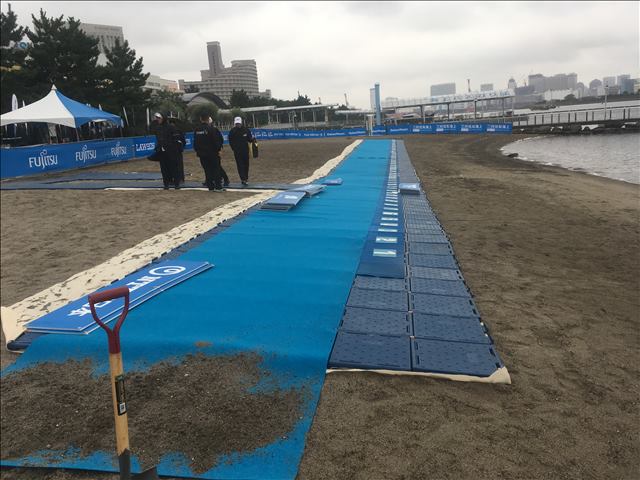 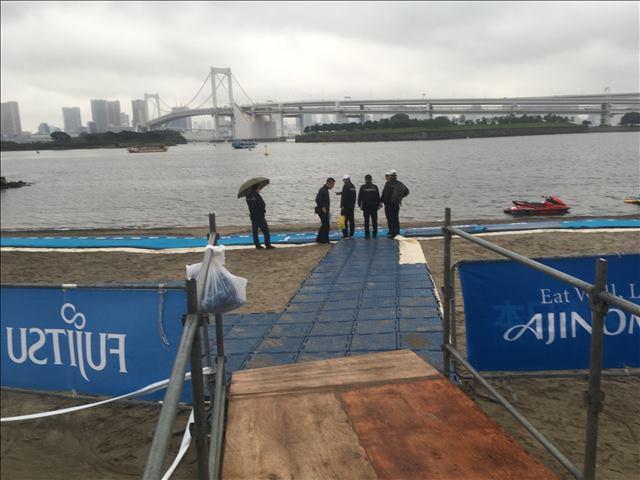 　　　スイム・スタートライン　　　　　　スイム終了後、手前側に走ってくる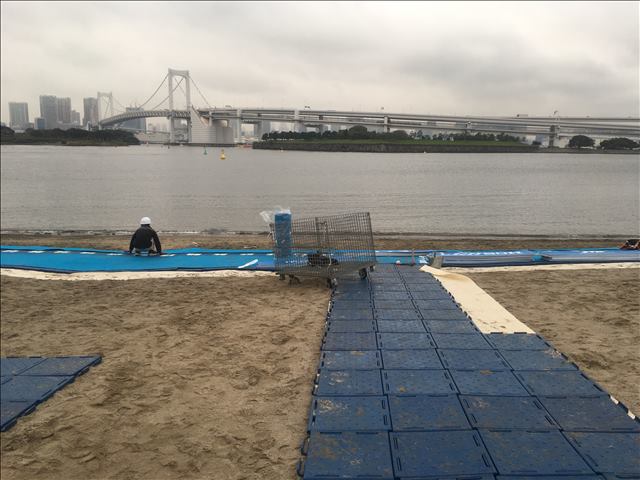 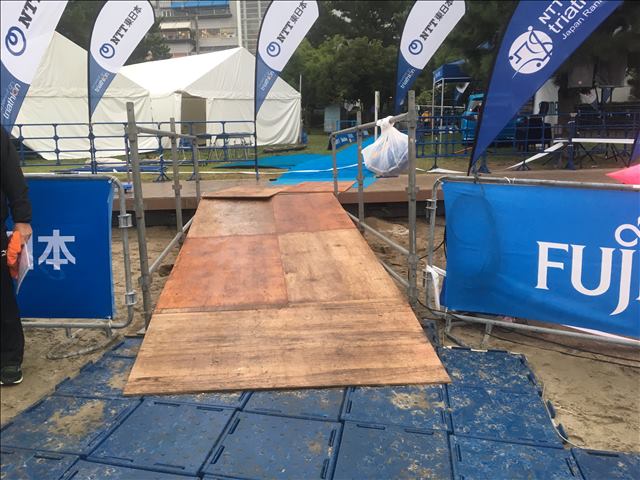 スイム終了後、手前側に走ってくる　　　　スイム→トランジションへ　　　　　　　（拡　大）　　　　　　　　　コンパネの上にブルーシートを貼る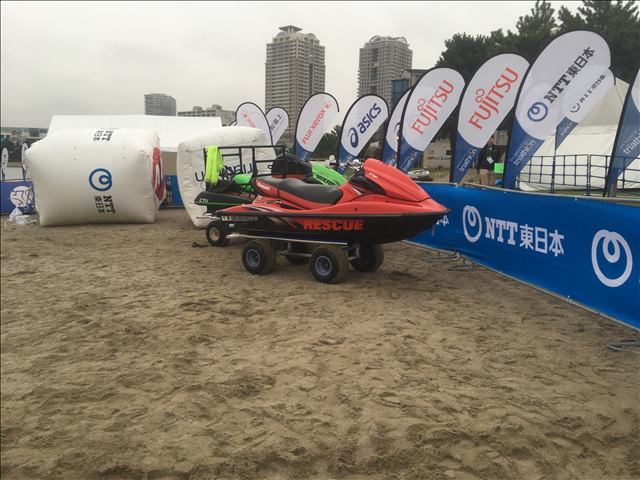 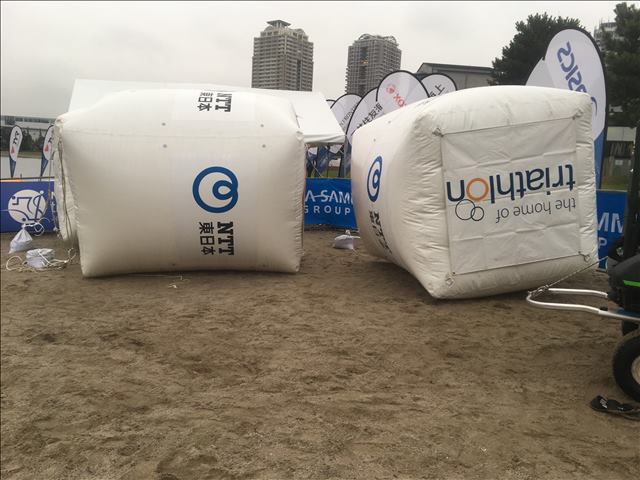 　　　スイム監視用の水上バイク　　　　　　　　　　　ブ　イ第２３回日本トライアスロン選手権・審判派遣レポート（写真）トランジション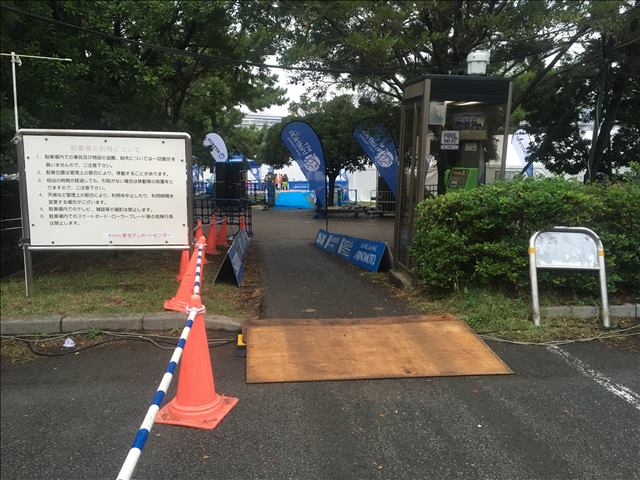 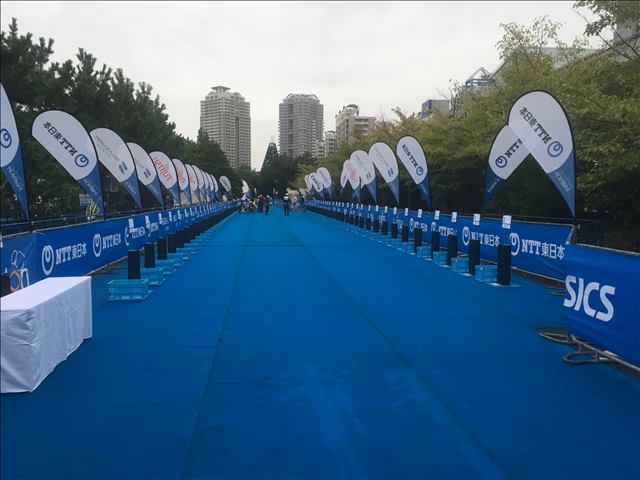 スイム→トランジションへ（段差処理）　　　　トランジション準備完了！　　　奥から手前に走ってくる　　　　　　松葉ボウキを使って掃除しました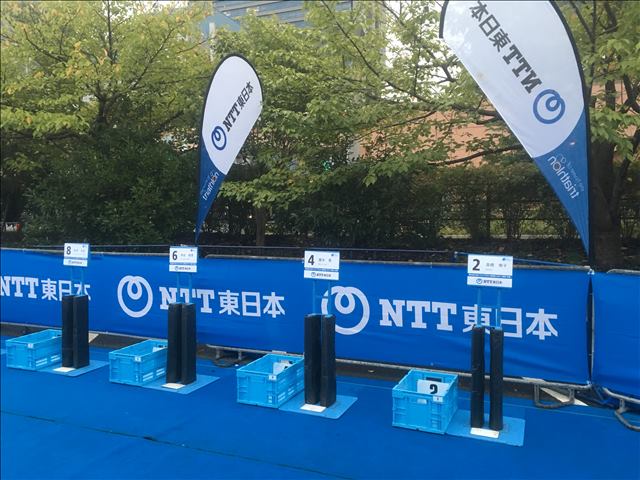 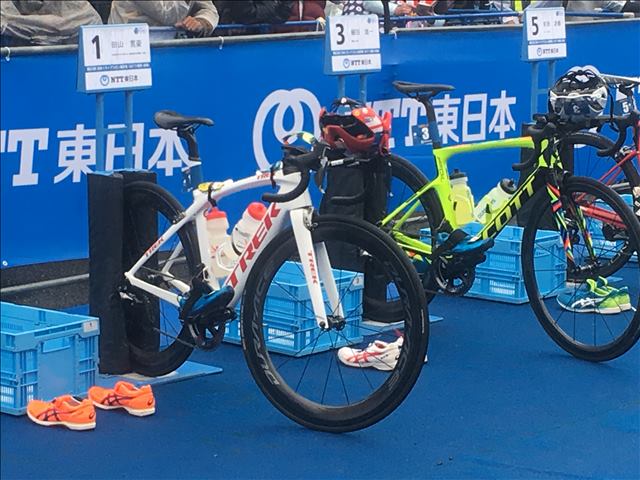 　　　バイクセットアップ前　　　　　　　　　トランジション・バイク設置　　　　　　　　　　　　　　　　　　　　　　優勝した田山選手のバイク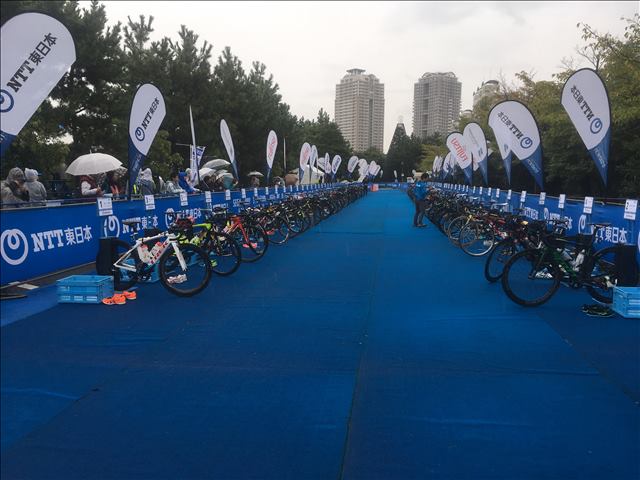 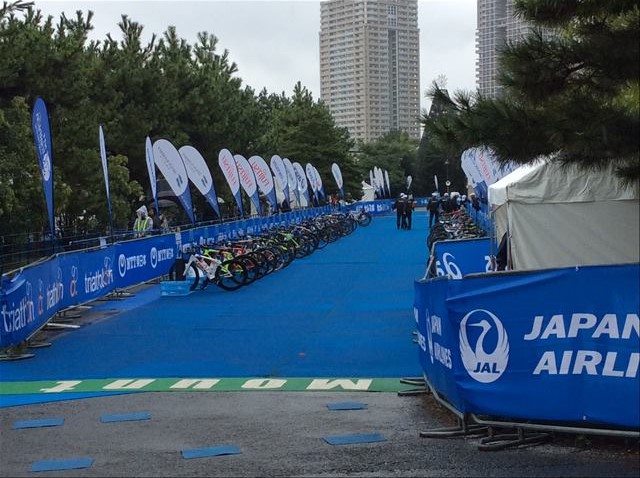 　　　トランジション（競技前）　　　　　　　トランジション（競技後）すべての選手が準備完了　　　　　　　　　選手がランへ移行完了※バイクが中央を向いている　　　　　　　バイクが外側を向いている　第２３回日本トライアスロン選手権・審判派遣レポート（写真）トランジション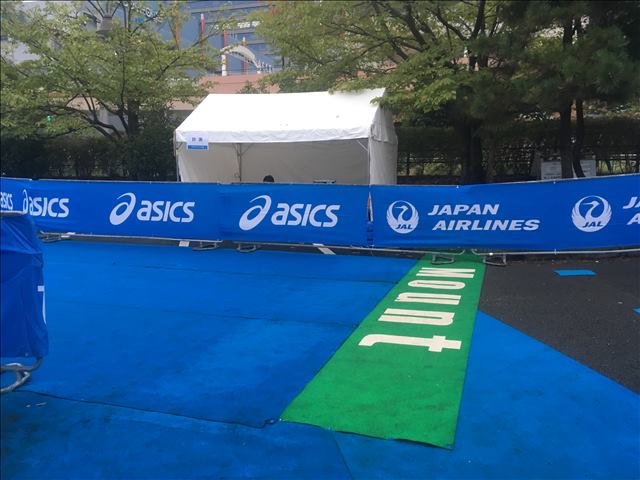 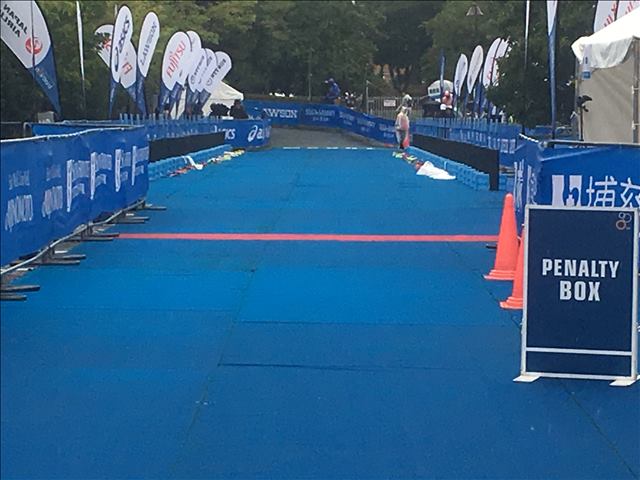 　　　　　　乗車ライン（緑）　　　　　　　　　降車ライン（赤）　奥のテントは、⑰計測機器用テント　　降車ライン手前のペナルティーBOX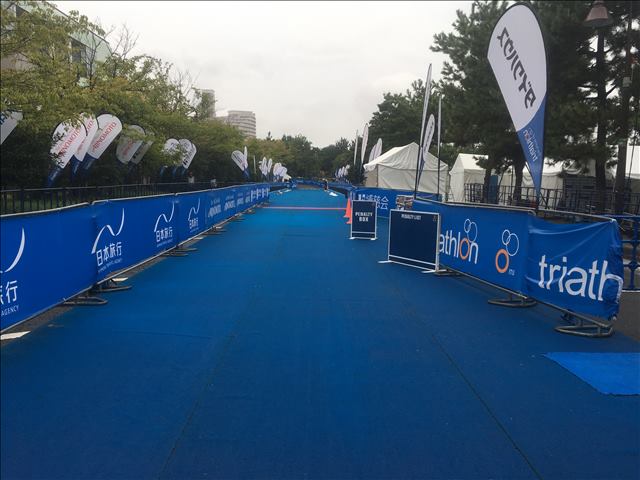 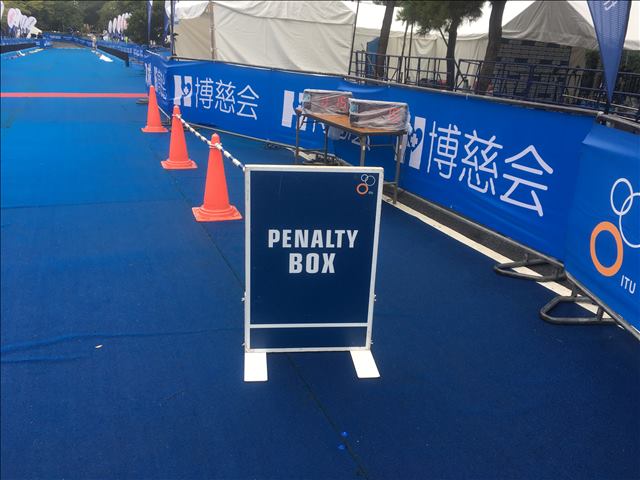 　　　　降車ライン手前（全景）　　　　　　　ペナルティーBOXペナルティー表示等のレイアウト　　　　　　　　　　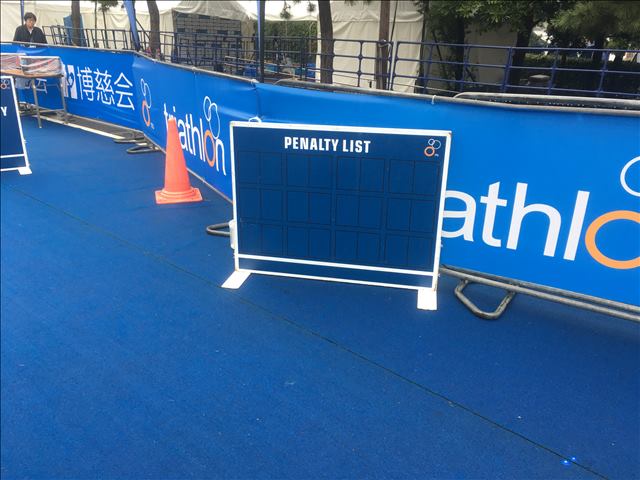 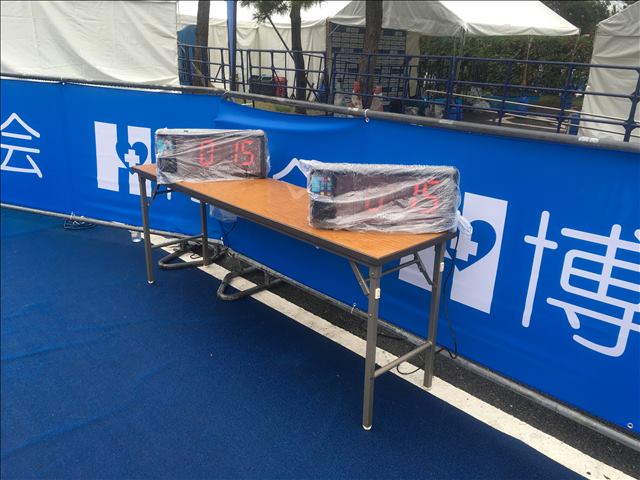 　　　　ペナルティー表示　　　　　　　　　　ペナルティ計測　　　選手のゼッケン番号を表示　　　　　　　カウントダウン方式　　選手は、自分の番号があったら　　１５秒にセットされ、14・13→2・1・0　　　ペナルティーBOXに入る　　　　表示が０になったらペナルティー終了２３回日本トライアスロン選手権・審判派遣レポート（写真）トランジション出口（スイム→バイク・バイク→ラン）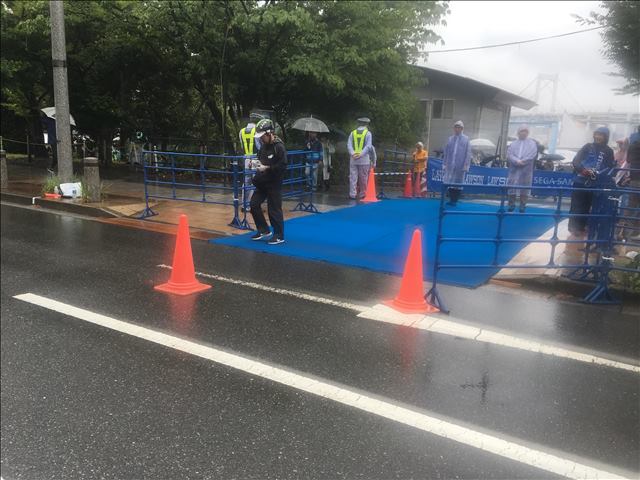 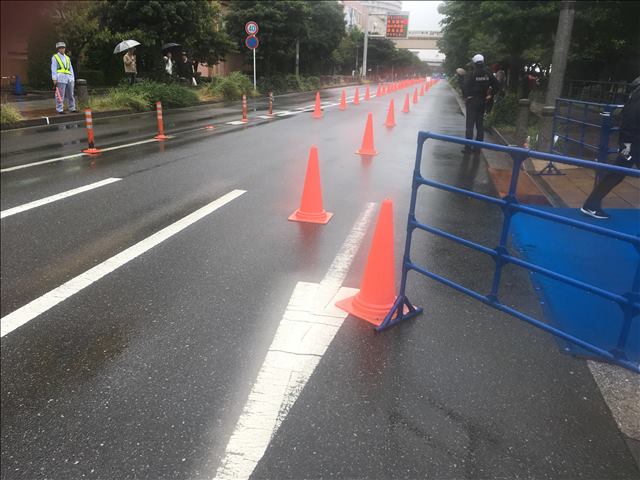 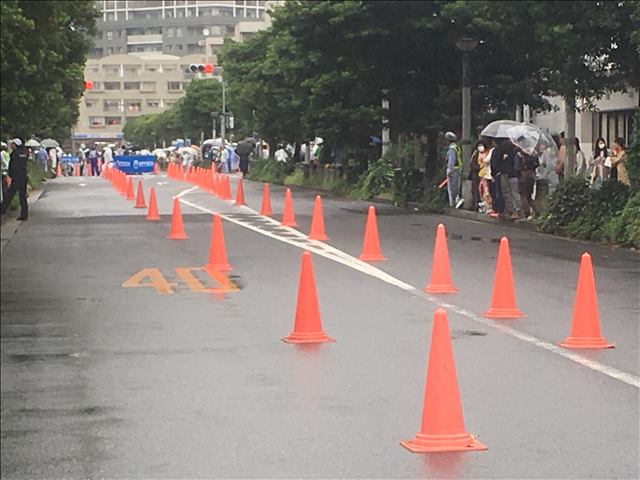 　ランコース（トランジション出口側）　　ランコース（トランジション入口側）　　　　※自由の女神方面へ　　　　　　　　　　　※お台場海浜公園方面へ　　　　白矢印：往路（行き）　　　　　　　　　　白矢印：往路（行き）　　　　赤矢印：復路（帰り）　　　　　　　　　　赤矢印：復路（帰り）トランジション入口（バイク→ラン・ラン４周回→フィニッシュ）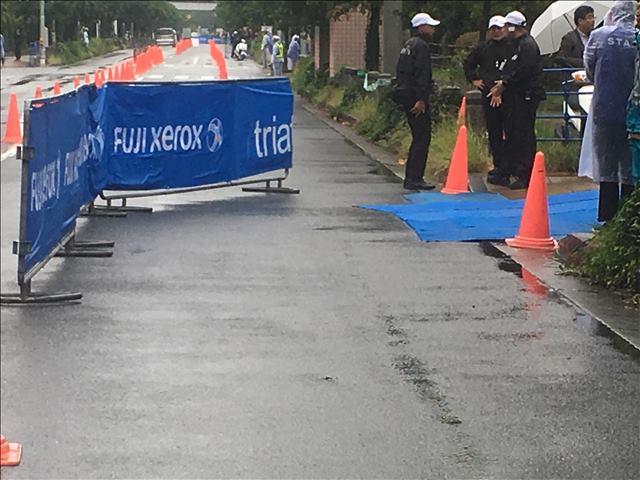 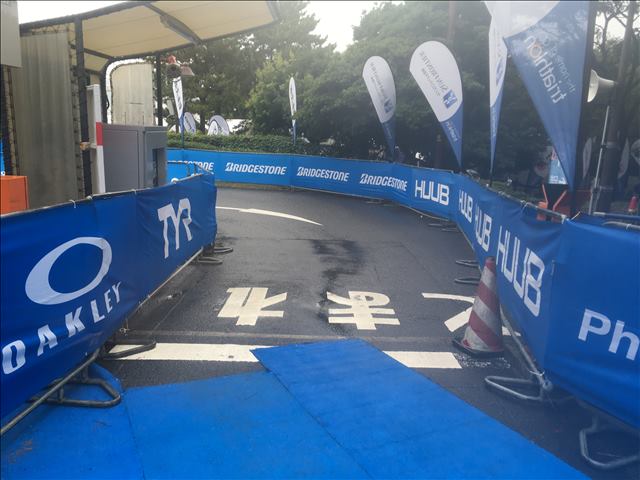 　　　　　トランジションへ　　　　　　　かなり狭い！そしてスグ左カーブ　　　　　手前側から右折第２３回日本トライアスロン選手権・審判派遣レポート（写真）⑤　フィニッシュ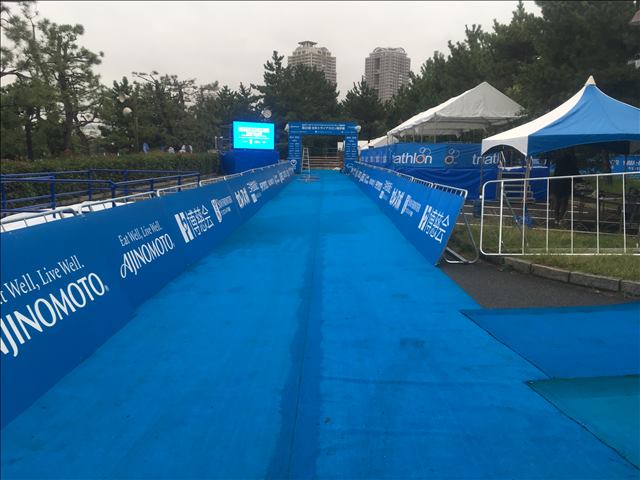 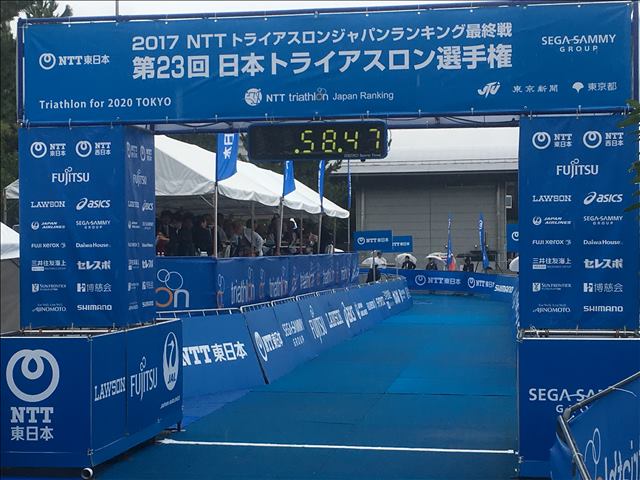 　　　　フィニッシュゲート（表側）　　　　フィニッシュゲート（裏側）　　　手前側から走って行く　　　　　　　奥側から走って来てフィニッシュ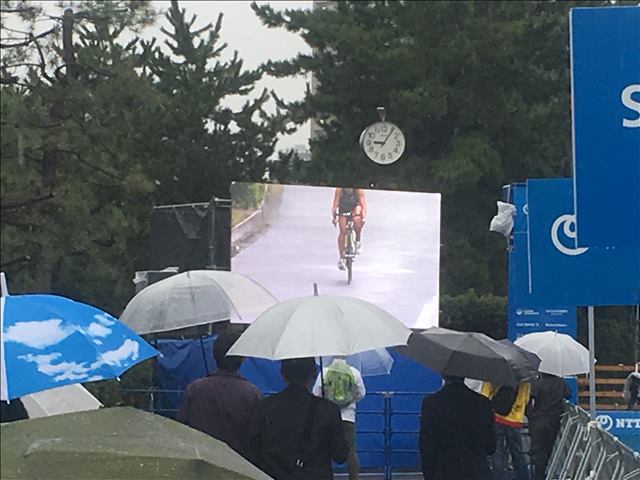 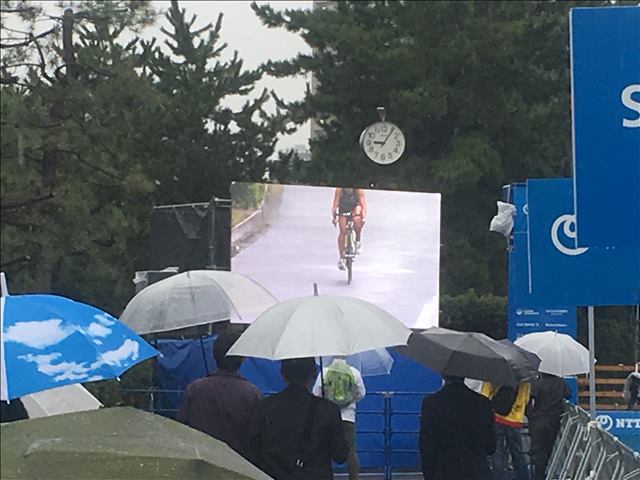 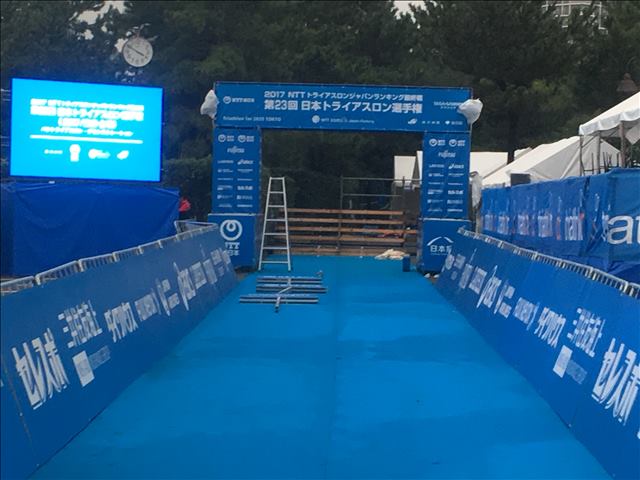 　　　　　フィニッシュゲート※巨大モニター（左上）～４カ所の定点カメラや移動カメラの映像をリアルタイムで映してました。第２３回日本トライアスロン選手権・審判派遣レポート（写真）⑦　大会・運営本部　　　　　　　　　　　　⑧　警察・消防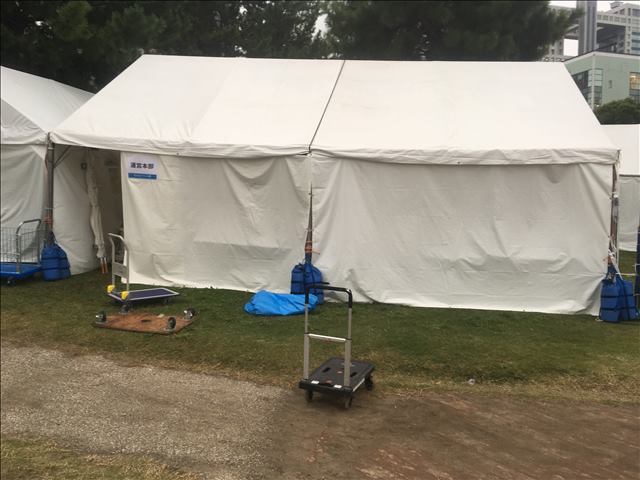 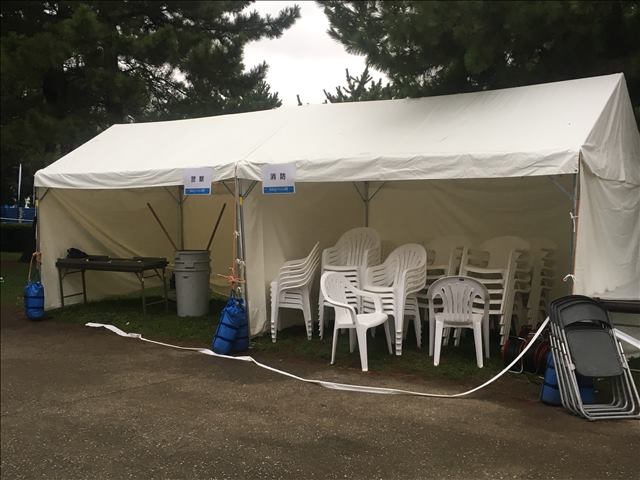 ⑨　女子アスリートラウンジ　　　　　　　　⑩　男子アスリートラウンジ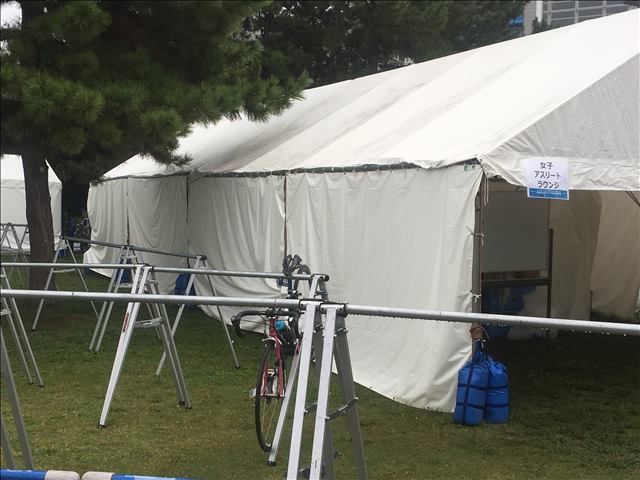 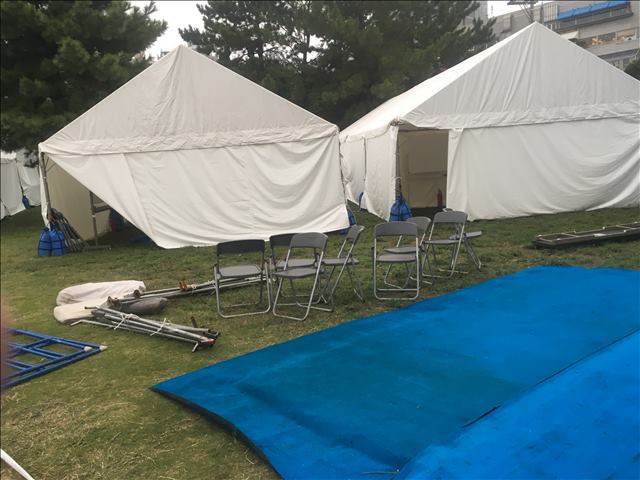 アスリートラウンジ横のバイクラック⑪　報道用テント（場内アナウンス）　　　　⑥　ビップ観覧席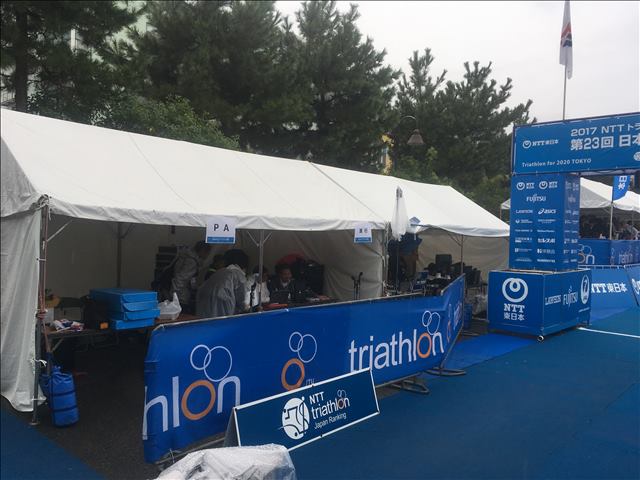 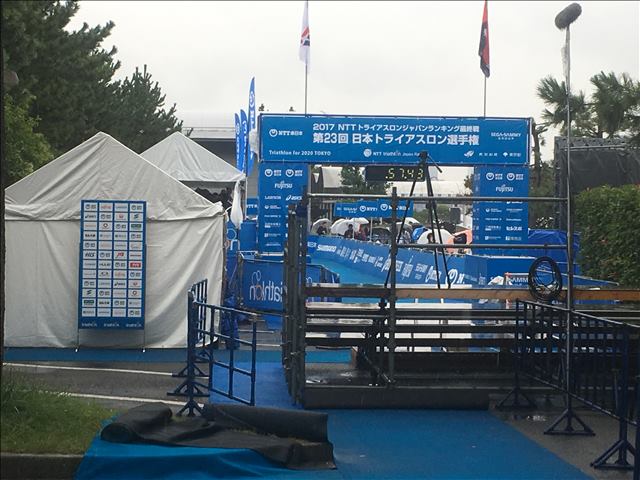 　　　　　　　　　　　　　　　　　　　　　⑫　カメラマン席第２３回日本トライアスロン選手権・審判派遣レポート（写真）⑫　カメラマン席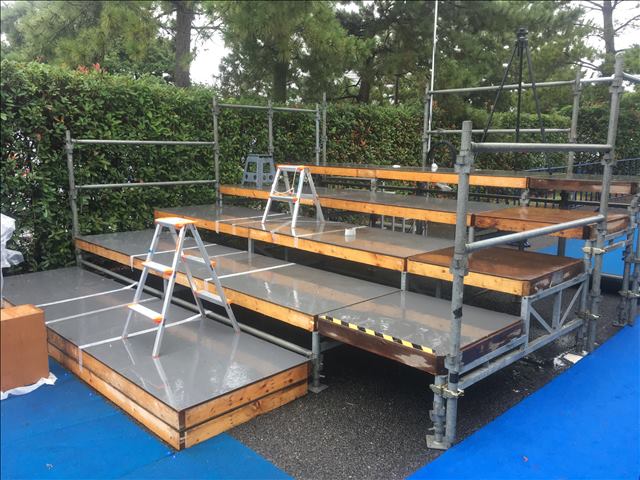 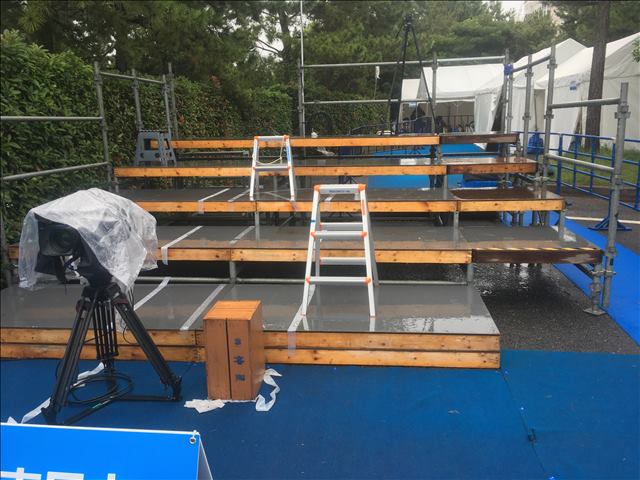 ⑬　救護テント　　　　　　　　　　　　　　　　　救護テント内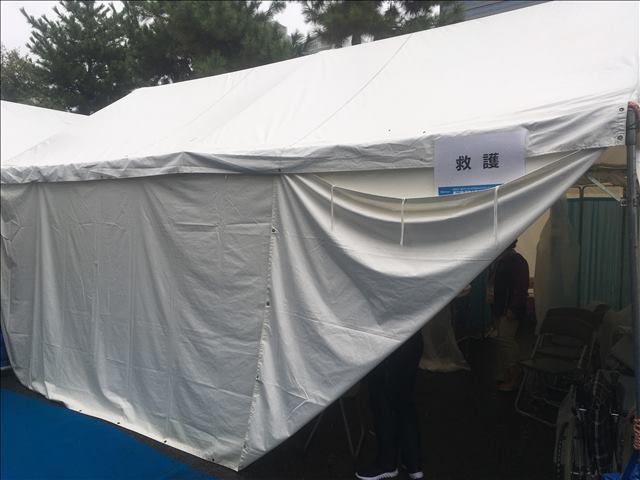 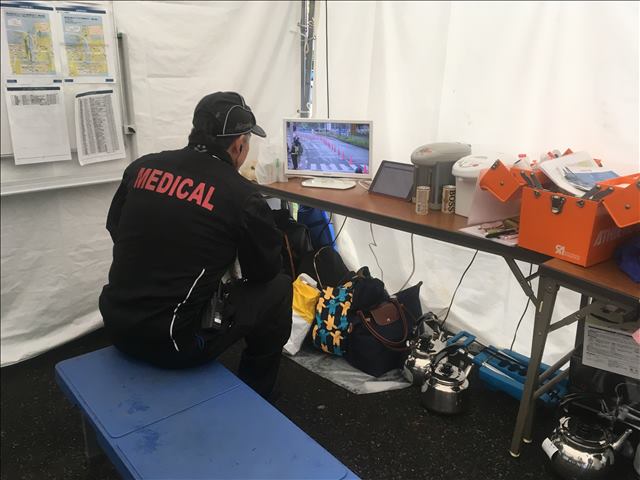 　　　　　　　　　　　　　　　　　　　　医師がモニターで選手の動きを観察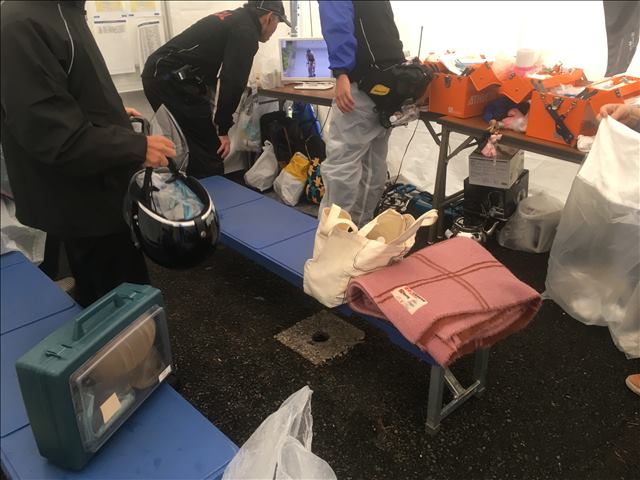 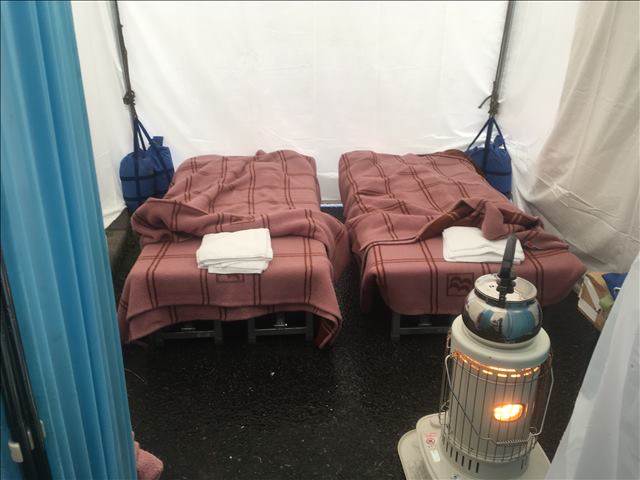 　応急手当用の救急資器材がビッシリ　　　　簡易ベット２個とストーブ第２３回日本トライアスロン選手権・審判派遣レポート（写真）⑭　１stリカバリー　　　　　　　　　　　　　１stリカバリーのテント内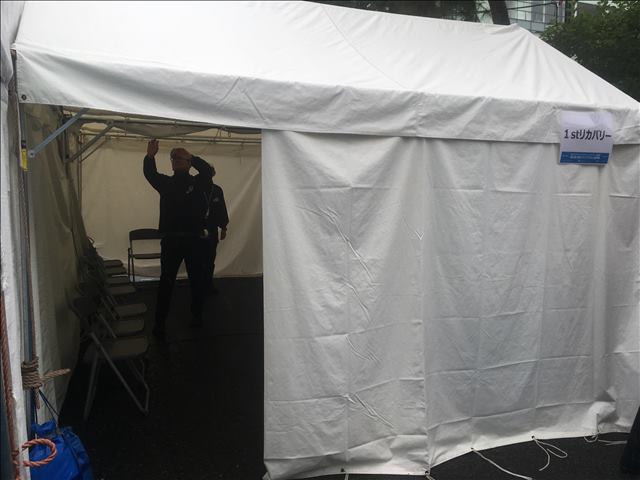 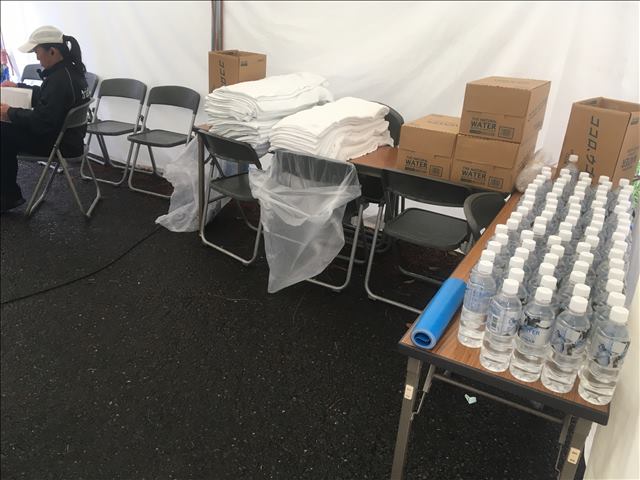 　　　　　　　　　　　　　　　　　　　　　フィニッシュ後すぐに水分補給！⑮　報道控室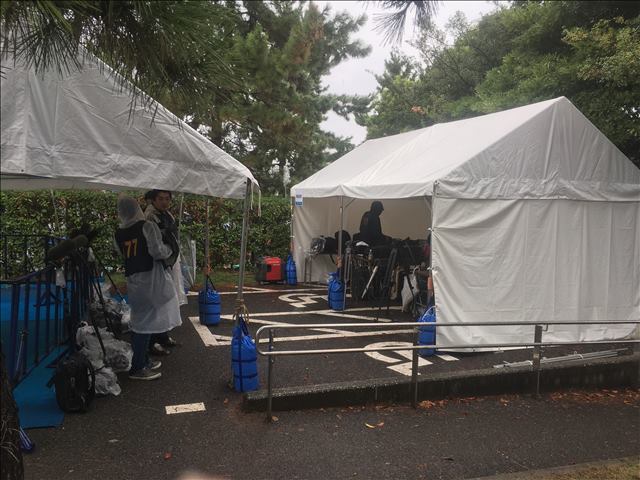 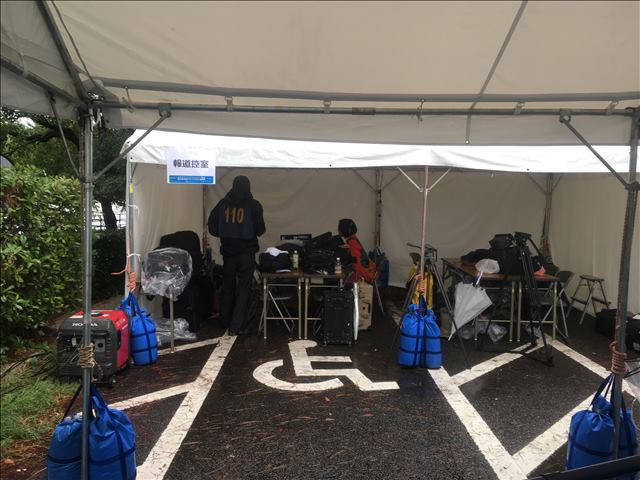 ⑯　コントロールセンター　　　　　　　　⑰　計測機器用テント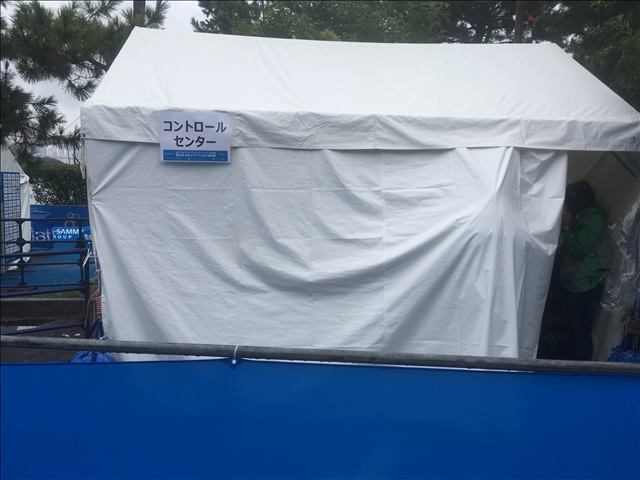 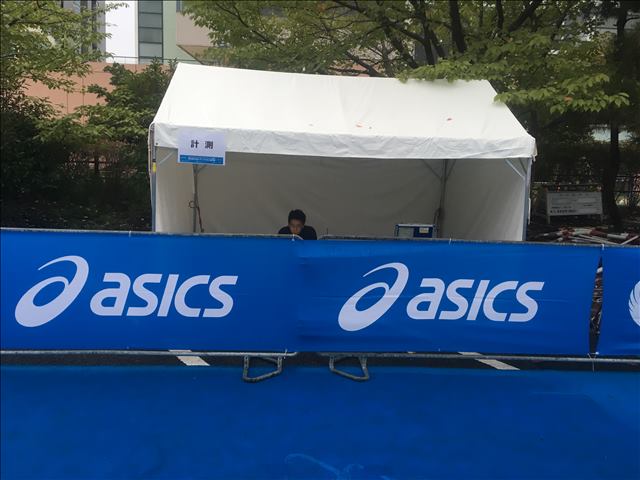 定点カメラ４台と移動カメラ、すべての　　　　乗車ラインと降車ラインの２カ所に映像が映るモニターがあり、どの映像を　　　　設置され各選手のタイム測定！フィニッシュゲート横の巨大モニターへ映すか、コントロールされていました。